ANNEX IAPPLICATION FOR THE APPROVAL OF LOCATION OF A STORAGE FACILITY 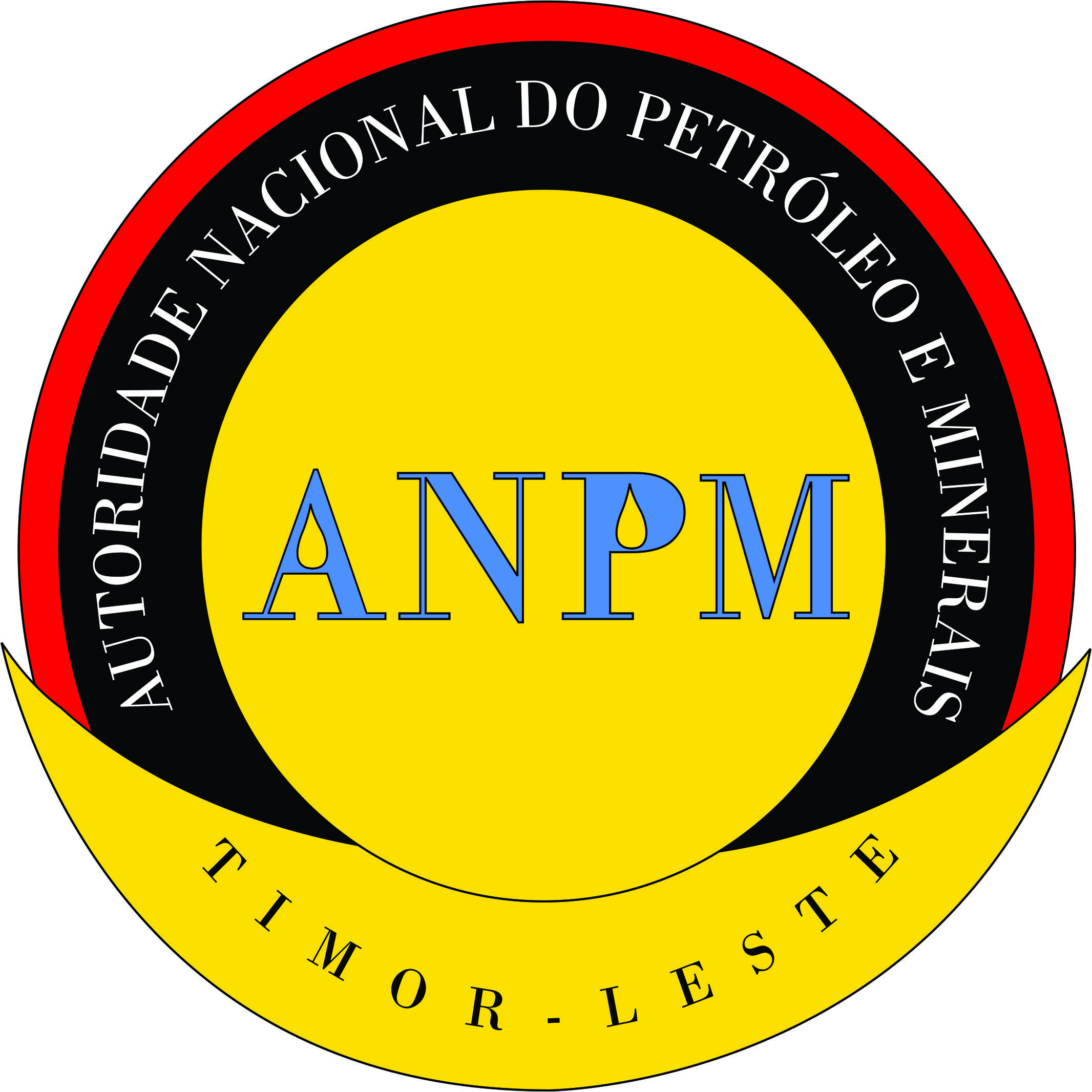 1. APPLICANT’S IDENTIFICATION1. APPLICANT’S IDENTIFICATION1. APPLICANT’S IDENTIFICATION1. APPLICANT’S IDENTIFICATIONName or Company Designation:Name or Company Designation:Name or Company Designation:Name or Company Designation:Type of Identification Document:Type of Identification Document:Identification Document  No.: Identification Document  No.: Taxpayer Identification No: Taxpayer Identification No: Taxpayer Identification No: Taxpayer Identification No: Certificate of registration No.:Certificate of registration No.:Share Capital: Share Capital: License to do Business No.: License to do Business No.: License to do Business No.: License to do Business No.: Representative:Representative:Representative:Representative:Address: Address: Address: Address: District: Sub-District:Sub-District:Suco:District: Sub-District:Sub-District:Aldeia:Telephone:Fax No.: Fax No.: Fax No.: E-mail address: E-mail address: E-mail address: E-mail address: 2. TYPE OF APPLICATION2. TYPE OF APPLICATION2. TYPE OF APPLICATIONFor ANPM use onlyPlease tick “√” against the appropriate box:For ANPM use onlyPlease tick “√” against the appropriate box:For ANPM use onlyPlease tick “√” against the appropriate box: Existing Storage Facility New Storage FacilityIn case of Existing Storage Facility, has the Applicant submitted this Application within the 90 day deadline set forth under Article 4.3 of this Regulation? Yes          No3. BUILDINGS, EQUIPMENT AND PROPOSED USE OF STORAGE FACILITY Please tick “√” against the appropriate box:3. BUILDINGS, EQUIPMENT AND PROPOSED USE OF STORAGE FACILITY Please tick “√” against the appropriate box:3. BUILDINGS, EQUIPMENT AND PROPOSED USE OF STORAGE FACILITY Please tick “√” against the appropriate box:3. BUILDINGS, EQUIPMENT AND PROPOSED USE OF STORAGE FACILITY Please tick “√” against the appropriate box:3. BUILDINGS, EQUIPMENT AND PROPOSED USE OF STORAGE FACILITY Please tick “√” against the appropriate box:3. BUILDINGS, EQUIPMENT AND PROPOSED USE OF STORAGE FACILITY Please tick “√” against the appropriate box:3. BUILDINGS, EQUIPMENT AND PROPOSED USE OF STORAGE FACILITY Please tick “√” against the appropriate box:3. BUILDINGS, EQUIPMENT AND PROPOSED USE OF STORAGE FACILITY Please tick “√” against the appropriate box:3. BUILDINGS, EQUIPMENT AND PROPOSED USE OF STORAGE FACILITY Please tick “√” against the appropriate box:3. BUILDINGS, EQUIPMENT AND PROPOSED USE OF STORAGE FACILITY Please tick “√” against the appropriate box:3. BUILDINGS, EQUIPMENT AND PROPOSED USE OF STORAGE FACILITY Please tick “√” against the appropriate box: Administration and Support buildings  Administration and Support buildings  Administration and Support buildings  Administration and Support buildings  Administration and Support buildings  Administration and Support buildings  Administration and Support buildings  Administration and Support buildings Proposed use: Commercial use Exclusive private use Exclusive public  use (by a governmental authority or body)Proposed use: Commercial use Exclusive private use Exclusive public  use (by a governmental authority or body)Proposed use: Commercial use Exclusive private use Exclusive public  use (by a governmental authority or body) Buildings for Handling and Storage Fuels Buildings for Handling and Storage Fuels Buildings for Handling and Storage Fuels Buildings for Handling and Storage Fuels Buildings for Handling and Storage Fuels Buildings for Handling and Storage Fuels Buildings for Handling and Storage Fuels Buildings for Handling and Storage FuelsProposed use: Commercial use Exclusive private use Exclusive public  use (by a governmental authority or body)Proposed use: Commercial use Exclusive private use Exclusive public  use (by a governmental authority or body)Proposed use: Commercial use Exclusive private use Exclusive public  use (by a governmental authority or body) Central control room Central control room Central control room Central control room Central control room Central control room Central control room Central control roomProposed use: Commercial use Exclusive private use Exclusive public  use (by a governmental authority or body)Proposed use: Commercial use Exclusive private use Exclusive public  use (by a governmental authority or body)Proposed use: Commercial use Exclusive private use Exclusive public  use (by a governmental authority or body) One or more groups of  tanks One or more groups of  tanks One or more groups of  tanks One or more groups of  tanks One or more groups of  tanks One or more groups of  tanks One or more groups of  tanks One or more groups of  tanksProposed use: Commercial use Exclusive private use Exclusive public  use (by a governmental authority or body)Proposed use: Commercial use Exclusive private use Exclusive public  use (by a governmental authority or body)Proposed use: Commercial use Exclusive private use Exclusive public  use (by a governmental authority or body) One or more stations (Including Jetty/Wharf)  for loading  and unloading fuel to and from the tanks One or more stations (Including Jetty/Wharf)  for loading  and unloading fuel to and from the tanks One or more stations (Including Jetty/Wharf)  for loading  and unloading fuel to and from the tanks One or more stations (Including Jetty/Wharf)  for loading  and unloading fuel to and from the tanks One or more stations (Including Jetty/Wharf)  for loading  and unloading fuel to and from the tanks One or more stations (Including Jetty/Wharf)  for loading  and unloading fuel to and from the tanks One or more stations (Including Jetty/Wharf)  for loading  and unloading fuel to and from the tanks One or more stations (Including Jetty/Wharf)  for loading  and unloading fuel to and from the tanksProposed use: Commercial use Exclusive private use Exclusive public  use (by a governmental authority or body)Proposed use: Commercial use Exclusive private use Exclusive public  use (by a governmental authority or body)Proposed use: Commercial use Exclusive private use Exclusive public  use (by a governmental authority or body) Pumping Stations and manifolds used exclusively for Storage activities Pumping Stations and manifolds used exclusively for Storage activities Pumping Stations and manifolds used exclusively for Storage activities Pumping Stations and manifolds used exclusively for Storage activities Pumping Stations and manifolds used exclusively for Storage activities Pumping Stations and manifolds used exclusively for Storage activities Pumping Stations and manifolds used exclusively for Storage activities Pumping Stations and manifolds used exclusively for Storage activitiesProposed use: Commercial use Exclusive private use Exclusive public  use (by a governmental authority or body)Proposed use: Commercial use Exclusive private use Exclusive public  use (by a governmental authority or body)Proposed use: Commercial use Exclusive private use Exclusive public  use (by a governmental authority or body) Fire Protection Facilities Fire Protection Facilities Fire Protection Facilities Fire Protection Facilities Fire Protection Facilities Fire Protection Facilities Fire Protection Facilities Fire Protection FacilitiesProposed use: Commercial use Exclusive private use Exclusive public  use (by a governmental authority or body)Proposed use: Commercial use Exclusive private use Exclusive public  use (by a governmental authority or body)Proposed use: Commercial use Exclusive private use Exclusive public  use (by a governmental authority or body) Power Generation  Power Generation  Power Generation  Power Generation  Power Generation  Power Generation  Power Generation  Power Generation Proposed use: Commercial use Exclusive private use Exclusive public  use (by a governmental authority or body)Proposed use: Commercial use Exclusive private use Exclusive public  use (by a governmental authority or body)Proposed use: Commercial use Exclusive private use Exclusive public  use (by a governmental authority or body) Other buildings and/or equipment Please provide details_____________________________________________________________________________________________________________ Other buildings and/or equipment Please provide details_____________________________________________________________________________________________________________ Other buildings and/or equipment Please provide details_____________________________________________________________________________________________________________ Other buildings and/or equipment Please provide details_____________________________________________________________________________________________________________ Other buildings and/or equipment Please provide details_____________________________________________________________________________________________________________ Other buildings and/or equipment Please provide details_____________________________________________________________________________________________________________ Other buildings and/or equipment Please provide details_____________________________________________________________________________________________________________ Other buildings and/or equipment Please provide details_____________________________________________________________________________________________________________Proposed use: Commercial use Exclusive private use Exclusive public  use (by a governmental authority or body)Proposed use: Commercial use Exclusive private use Exclusive public  use (by a governmental authority or body)Proposed use: Commercial use Exclusive private use Exclusive public  use (by a governmental authority or body)4.  TITLE OVER LAND WHERE THE STORAGE FACILITY IS INSTALLEDPlease tick “√” against the appropriate box:4.  TITLE OVER LAND WHERE THE STORAGE FACILITY IS INSTALLEDPlease tick “√” against the appropriate box:4.  TITLE OVER LAND WHERE THE STORAGE FACILITY IS INSTALLEDPlease tick “√” against the appropriate box:4.  TITLE OVER LAND WHERE THE STORAGE FACILITY IS INSTALLEDPlease tick “√” against the appropriate box:4.  TITLE OVER LAND WHERE THE STORAGE FACILITY IS INSTALLEDPlease tick “√” against the appropriate box:4.  TITLE OVER LAND WHERE THE STORAGE FACILITY IS INSTALLEDPlease tick “√” against the appropriate box:4.  TITLE OVER LAND WHERE THE STORAGE FACILITY IS INSTALLEDPlease tick “√” against the appropriate box:4.  TITLE OVER LAND WHERE THE STORAGE FACILITY IS INSTALLEDPlease tick “√” against the appropriate box:4.  TITLE OVER LAND WHERE THE STORAGE FACILITY IS INSTALLEDPlease tick “√” against the appropriate box:4.  TITLE OVER LAND WHERE THE STORAGE FACILITY IS INSTALLEDPlease tick “√” against the appropriate box:4.  TITLE OVER LAND WHERE THE STORAGE FACILITY IS INSTALLEDPlease tick “√” against the appropriate box: Owned Leased OtherPlease provide details ______________________________________________________________________________________________________________________________________________________________________ Owned Leased OtherPlease provide details ______________________________________________________________________________________________________________________________________________________________________ Owned Leased OtherPlease provide details ______________________________________________________________________________________________________________________________________________________________________ Owned Leased OtherPlease provide details ______________________________________________________________________________________________________________________________________________________________________ Owned Leased OtherPlease provide details ______________________________________________________________________________________________________________________________________________________________________For ANPM’s exclusive usePlease tick “√” against the appropriate box:For ANPM’s exclusive usePlease tick “√” against the appropriate box:For ANPM’s exclusive usePlease tick “√” against the appropriate box:For ANPM’s exclusive usePlease tick “√” against the appropriate box:For ANPM’s exclusive usePlease tick “√” against the appropriate box:For ANPM’s exclusive usePlease tick “√” against the appropriate box: Owned Leased OtherPlease provide details ______________________________________________________________________________________________________________________________________________________________________ Owned Leased OtherPlease provide details ______________________________________________________________________________________________________________________________________________________________________ Owned Leased OtherPlease provide details ______________________________________________________________________________________________________________________________________________________________________ Owned Leased OtherPlease provide details ______________________________________________________________________________________________________________________________________________________________________ Owned Leased OtherPlease provide details ______________________________________________________________________________________________________________________________________________________________________Has the Applicant submitted land registration documents, copy of executed agreement or Power of Attorney (if the grantor of land rights is acting on the owner’s behalf as his/her legal representative)?Has the Applicant submitted land registration documents, copy of executed agreement or Power of Attorney (if the grantor of land rights is acting on the owner’s behalf as his/her legal representative)?Has the Applicant submitted land registration documents, copy of executed agreement or Power of Attorney (if the grantor of land rights is acting on the owner’s behalf as his/her legal representative)?Has the Applicant submitted land registration documents, copy of executed agreement or Power of Attorney (if the grantor of land rights is acting on the owner’s behalf as his/her legal representative)?Has the Applicant submitted land registration documents, copy of executed agreement or Power of Attorney (if the grantor of land rights is acting on the owner’s behalf as his/her legal representative)? Yes          NoCurrent use of the site: (Please provide details)____________________________________________________________________________________________________________________________________________________________________________________________________________________________________________________________________________________________________________________________________________________________________________________________Current use of the site: (Please provide details)____________________________________________________________________________________________________________________________________________________________________________________________________________________________________________________________________________________________________________________________________________________________________________________________Current use of the site: (Please provide details)____________________________________________________________________________________________________________________________________________________________________________________________________________________________________________________________________________________________________________________________________________________________________________________________Current use of the site: (Please provide details)____________________________________________________________________________________________________________________________________________________________________________________________________________________________________________________________________________________________________________________________________________________________________________________________Current use of the site: (Please provide details)____________________________________________________________________________________________________________________________________________________________________________________________________________________________________________________________________________________________________________________________________________________________________________________________Current use of the site: (Please provide details)____________________________________________________________________________________________________________________________________________________________________________________________________________________________________________________________________________________________________________________________________________________________________________________________Current use of the site: (Please provide details)____________________________________________________________________________________________________________________________________________________________________________________________________________________________________________________________________________________________________________________________________________________________________________________________Current use of the site: (Please provide details)____________________________________________________________________________________________________________________________________________________________________________________________________________________________________________________________________________________________________________________________________________________________________________________________Current use of the site: (Please provide details)____________________________________________________________________________________________________________________________________________________________________________________________________________________________________________________________________________________________________________________________________________________________________________________________Current use of the site: (Please provide details)____________________________________________________________________________________________________________________________________________________________________________________________________________________________________________________________________________________________________________________________________________________________________________________________Current use of the site: (Please provide details)____________________________________________________________________________________________________________________________________________________________________________________________________________________________________________________________________________________________________________________________________________________________________________________________Category of fuels stored or to be stored:Note: if Class I Flammable Liquids  are stored or expected to be stored, the minimum distances for such category should be consideredCategory of fuels stored or to be stored:Note: if Class I Flammable Liquids  are stored or expected to be stored, the minimum distances for such category should be consideredCategory of fuels stored or to be stored:Note: if Class I Flammable Liquids  are stored or expected to be stored, the minimum distances for such category should be consideredCategory of fuels stored or to be stored:Note: if Class I Flammable Liquids  are stored or expected to be stored, the minimum distances for such category should be consideredPlease tick “√” against the appropriate box: class I  Class II  class IIIPlease tick “√” against the appropriate box: class I  Class II  class IIIPlease tick “√” against the appropriate box: class I  Class II  class IIIPlease tick “√” against the appropriate box: class I  Class II  class IIIPlease tick “√” against the appropriate box: class I  Class II  class IIIPlease tick “√” against the appropriate box: class I  Class II  class IIIPlease tick “√” against the appropriate box: class I  Class II  class III5.  GENERAL CONDITIONS FOR INSTALLATION AND LOCATION OF STORAGE FACILITIES  Please tick “√” against the appropriate box to confirm that Applicant has submitted required documents:5.  GENERAL CONDITIONS FOR INSTALLATION AND LOCATION OF STORAGE FACILITIES  Please tick “√” against the appropriate box to confirm that Applicant has submitted required documents:5.  GENERAL CONDITIONS FOR INSTALLATION AND LOCATION OF STORAGE FACILITIES  Please tick “√” against the appropriate box to confirm that Applicant has submitted required documents:5.  GENERAL CONDITIONS FOR INSTALLATION AND LOCATION OF STORAGE FACILITIES  Please tick “√” against the appropriate box to confirm that Applicant has submitted required documents:5.  GENERAL CONDITIONS FOR INSTALLATION AND LOCATION OF STORAGE FACILITIES  Please tick “√” against the appropriate box to confirm that Applicant has submitted required documents:5.  GENERAL CONDITIONS FOR INSTALLATION AND LOCATION OF STORAGE FACILITIES  Please tick “√” against the appropriate box to confirm that Applicant has submitted required documents:5.  GENERAL CONDITIONS FOR INSTALLATION AND LOCATION OF STORAGE FACILITIES  Please tick “√” against the appropriate box to confirm that Applicant has submitted required documents:5.  GENERAL CONDITIONS FOR INSTALLATION AND LOCATION OF STORAGE FACILITIES  Please tick “√” against the appropriate box to confirm that Applicant has submitted required documents:5.  GENERAL CONDITIONS FOR INSTALLATION AND LOCATION OF STORAGE FACILITIES  Please tick “√” against the appropriate box to confirm that Applicant has submitted required documents:5.  GENERAL CONDITIONS FOR INSTALLATION AND LOCATION OF STORAGE FACILITIES  Please tick “√” against the appropriate box to confirm that Applicant has submitted required documents:5.  GENERAL CONDITIONS FOR INSTALLATION AND LOCATION OF STORAGE FACILITIES  Please tick “√” against the appropriate box to confirm that Applicant has submitted required documents:Has the Applicant filed document of :Preliminary Storage Facility Layout Environmental LicenseGeotechnical Analysis  for Location (soil and the surrounding geology)Has the Applicant filed document of :Preliminary Storage Facility Layout Environmental LicenseGeotechnical Analysis  for Location (soil and the surrounding geology)Has the Applicant filed document of :Preliminary Storage Facility Layout Environmental LicenseGeotechnical Analysis  for Location (soil and the surrounding geology)Has the Applicant filed document of :Preliminary Storage Facility Layout Environmental LicenseGeotechnical Analysis  for Location (soil and the surrounding geology)Has the Applicant filed document of :Preliminary Storage Facility Layout Environmental LicenseGeotechnical Analysis  for Location (soil and the surrounding geology)Has the Applicant filed document of :Preliminary Storage Facility Layout Environmental LicenseGeotechnical Analysis  for Location (soil and the surrounding geology)Has the Applicant filed document of :Preliminary Storage Facility Layout Environmental LicenseGeotechnical Analysis  for Location (soil and the surrounding geology)Has the Applicant filed document of :Preliminary Storage Facility Layout Environmental LicenseGeotechnical Analysis  for Location (soil and the surrounding geology)Has the Applicant filed document of :Preliminary Storage Facility Layout Environmental LicenseGeotechnical Analysis  for Location (soil and the surrounding geology) Yes          No Yes          No Yes          No Yes          No Yes          No Yes          NoNearest Storage Tank or Group of Tanks’ dike wall  to areas outside the Property Limits: Public Buildings   Public Pathways  Unused Buildings  Unused Areas    Residential Buildings  Sensitive Areas  Nearest Storage Tank or Group of Tanks’ dike wall  to areas outside the Property Limits: Public Buildings   Public Pathways  Unused Buildings  Unused Areas    Residential Buildings  Sensitive Areas  Nearest Storage Tank or Group of Tanks’ dike wall  to areas outside the Property Limits: Public Buildings   Public Pathways  Unused Buildings  Unused Areas    Residential Buildings  Sensitive Areas  Nearest Storage Tank or Group of Tanks’ dike wall  to areas outside the Property Limits: Public Buildings   Public Pathways  Unused Buildings  Unused Areas    Residential Buildings  Sensitive Areas  Nearest Storage Tank or Group of Tanks’ dike wall  to areas outside the Property Limits: Public Buildings   Public Pathways  Unused Buildings  Unused Areas    Residential Buildings  Sensitive Areas  Nearest Storage Tank or Group of Tanks’ dike wall  to areas outside the Property Limits: Public Buildings   Public Pathways  Unused Buildings  Unused Areas    Residential Buildings  Sensitive Areas  Nearest Storage Tank or Group of Tanks’ dike wall  to areas outside the Property Limits: Public Buildings   Public Pathways  Unused Buildings  Unused Areas    Residential Buildings  Sensitive Areas  Nearest Storage Tank or Group of Tanks’ dike wall  to areas outside the Property Limits: Public Buildings   Public Pathways  Unused Buildings  Unused Areas    Residential Buildings  Sensitive Areas  Nearest Storage Tank or Group of Tanks’ dike wall  to areas outside the Property Limits: Public Buildings   Public Pathways  Unused Buildings  Unused Areas    Residential Buildings  Sensitive Areas  Distance:____________ m____________ m____________ m____________ m____________ m____________ mDistance:____________ m____________ m____________ m____________ m____________ m____________ mNearest Storage Tank or Group of Tanks’ dike wall  to  the facilities located within the Property Limits:  Non Reinforced Control Room Buildings  Warehouse  Laboratory  Service Buildings for Administration and Support   Reinforced Control Room Building    Loading /Unloading Facilities   Electrical (Overhead Power Lines)   Electrical (switch house / substation)   Power Generation Facility    Boundary FenceNearest Storage Tank or Group of Tanks’ dike wall  to  the facilities located within the Property Limits:  Non Reinforced Control Room Buildings  Warehouse  Laboratory  Service Buildings for Administration and Support   Reinforced Control Room Building    Loading /Unloading Facilities   Electrical (Overhead Power Lines)   Electrical (switch house / substation)   Power Generation Facility    Boundary FenceNearest Storage Tank or Group of Tanks’ dike wall  to  the facilities located within the Property Limits:  Non Reinforced Control Room Buildings  Warehouse  Laboratory  Service Buildings for Administration and Support   Reinforced Control Room Building    Loading /Unloading Facilities   Electrical (Overhead Power Lines)   Electrical (switch house / substation)   Power Generation Facility    Boundary FenceNearest Storage Tank or Group of Tanks’ dike wall  to  the facilities located within the Property Limits:  Non Reinforced Control Room Buildings  Warehouse  Laboratory  Service Buildings for Administration and Support   Reinforced Control Room Building    Loading /Unloading Facilities   Electrical (Overhead Power Lines)   Electrical (switch house / substation)   Power Generation Facility    Boundary FenceNearest Storage Tank or Group of Tanks’ dike wall  to  the facilities located within the Property Limits:  Non Reinforced Control Room Buildings  Warehouse  Laboratory  Service Buildings for Administration and Support   Reinforced Control Room Building    Loading /Unloading Facilities   Electrical (Overhead Power Lines)   Electrical (switch house / substation)   Power Generation Facility    Boundary FenceNearest Storage Tank or Group of Tanks’ dike wall  to  the facilities located within the Property Limits:  Non Reinforced Control Room Buildings  Warehouse  Laboratory  Service Buildings for Administration and Support   Reinforced Control Room Building    Loading /Unloading Facilities   Electrical (Overhead Power Lines)   Electrical (switch house / substation)   Power Generation Facility    Boundary FenceNearest Storage Tank or Group of Tanks’ dike wall  to  the facilities located within the Property Limits:  Non Reinforced Control Room Buildings  Warehouse  Laboratory  Service Buildings for Administration and Support   Reinforced Control Room Building    Loading /Unloading Facilities   Electrical (Overhead Power Lines)   Electrical (switch house / substation)   Power Generation Facility    Boundary FenceNearest Storage Tank or Group of Tanks’ dike wall  to  the facilities located within the Property Limits:  Non Reinforced Control Room Buildings  Warehouse  Laboratory  Service Buildings for Administration and Support   Reinforced Control Room Building    Loading /Unloading Facilities   Electrical (Overhead Power Lines)   Electrical (switch house / substation)   Power Generation Facility    Boundary FenceNearest Storage Tank or Group of Tanks’ dike wall  to  the facilities located within the Property Limits:  Non Reinforced Control Room Buildings  Warehouse  Laboratory  Service Buildings for Administration and Support   Reinforced Control Room Building    Loading /Unloading Facilities   Electrical (Overhead Power Lines)   Electrical (switch house / substation)   Power Generation Facility    Boundary FenceDistance:____________ m____________ m____________ m____________ m____________ m____________ m____________ m____________ m____________ m____________ mDistance:____________ m____________ m____________ m____________ m____________ m____________ m____________ m____________ m____________ m____________ mType of tank to be usedType of tank to be usedType of tank to be usedType of tank to be usedType of tank to be usedType of tank to be usedType of tank to be usedType of tank to be usedType of tank to be used Fixed Roof Tank Floating Roof Tank  Fixed Roof Tank Floating Roof Tank 6. MAPNote: Please show location of site and of other relevant facilities and buildings.6. MAPNote: Please show location of site and of other relevant facilities and buildings.6. MAPNote: Please show location of site and of other relevant facilities and buildings.6. MAPNote: Please show location of site and of other relevant facilities and buildings.6. MAPNote: Please show location of site and of other relevant facilities and buildings.6. MAPNote: Please show location of site and of other relevant facilities and buildings.6. MAPNote: Please show location of site and of other relevant facilities and buildings.6. MAPNote: Please show location of site and of other relevant facilities and buildings.6. MAPNote: Please show location of site and of other relevant facilities and buildings.6. MAPNote: Please show location of site and of other relevant facilities and buildings.6. MAPNote: Please show location of site and of other relevant facilities and buildings.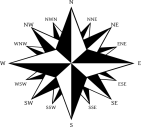 Geographic reference: Geographic reference:  Please mark if additional information is provided in Annexes Please mark if additional information is provided in Annexes Please mark if additional information is provided in Annexes Please mark if additional information is provided in Annexes Please mark if additional information is provided in Annexes Please mark if additional information is provided in Annexes Please mark if additional information is provided in Annexes Please mark if additional information is provided in Annexes Please mark if additional information is provided in Annexes Please mark if additional information is provided in Annexes Please mark if additional information is provided in Annexes7. ADDITIONAL ELEMENTS Please mark and provide details if additional documents have been submitted and attached to the present form7. ADDITIONAL ELEMENTS Please mark and provide details if additional documents have been submitted and attached to the present form7. ADDITIONAL ELEMENTS Please mark and provide details if additional documents have been submitted and attached to the present form7. ADDITIONAL ELEMENTS Please mark and provide details if additional documents have been submitted and attached to the present form7. ADDITIONAL ELEMENTS Please mark and provide details if additional documents have been submitted and attached to the present form7. ADDITIONAL ELEMENTS Please mark and provide details if additional documents have been submitted and attached to the present form7. ADDITIONAL ELEMENTS Please mark and provide details if additional documents have been submitted and attached to the present form7. ADDITIONAL ELEMENTS Please mark and provide details if additional documents have been submitted and attached to the present form7. ADDITIONAL ELEMENTS Please mark and provide details if additional documents have been submitted and attached to the present form7. ADDITIONAL ELEMENTS Please mark and provide details if additional documents have been submitted and attached to the present form7. ADDITIONAL ELEMENTS Please mark and provide details if additional documents have been submitted and attached to the present formAnnex No. NameNameDetailsDetailsDetailsDetailsDetailsDetailsDetailsDetails  1  2  3  4  58. STATEMENT OF APPLICANTNOTE: This form and any relevant additional information is of public record and will remain on file. By filing this form you are declaring that you will not use the information you receive now or afterwards for any illegal or unlawful purposes.8. STATEMENT OF APPLICANTNOTE: This form and any relevant additional information is of public record and will remain on file. By filing this form you are declaring that you will not use the information you receive now or afterwards for any illegal or unlawful purposes.8. STATEMENT OF APPLICANTNOTE: This form and any relevant additional information is of public record and will remain on file. By filing this form you are declaring that you will not use the information you receive now or afterwards for any illegal or unlawful purposes.8. STATEMENT OF APPLICANTNOTE: This form and any relevant additional information is of public record and will remain on file. By filing this form you are declaring that you will not use the information you receive now or afterwards for any illegal or unlawful purposes.8. STATEMENT OF APPLICANTNOTE: This form and any relevant additional information is of public record and will remain on file. By filing this form you are declaring that you will not use the information you receive now or afterwards for any illegal or unlawful purposes.8. STATEMENT OF APPLICANTNOTE: This form and any relevant additional information is of public record and will remain on file. By filing this form you are declaring that you will not use the information you receive now or afterwards for any illegal or unlawful purposes.8. STATEMENT OF APPLICANTNOTE: This form and any relevant additional information is of public record and will remain on file. By filing this form you are declaring that you will not use the information you receive now or afterwards for any illegal or unlawful purposes.8. STATEMENT OF APPLICANTNOTE: This form and any relevant additional information is of public record and will remain on file. By filing this form you are declaring that you will not use the information you receive now or afterwards for any illegal or unlawful purposes.8. STATEMENT OF APPLICANTNOTE: This form and any relevant additional information is of public record and will remain on file. By filing this form you are declaring that you will not use the information you receive now or afterwards for any illegal or unlawful purposes.8. STATEMENT OF APPLICANTNOTE: This form and any relevant additional information is of public record and will remain on file. By filing this form you are declaring that you will not use the information you receive now or afterwards for any illegal or unlawful purposes.8. STATEMENT OF APPLICANTNOTE: This form and any relevant additional information is of public record and will remain on file. By filing this form you are declaring that you will not use the information you receive now or afterwards for any illegal or unlawful purposes.I certify that all of the information contained in this form is complete and accurate. I understand the information provided to the ANPM is subject to review and audit. The detailed records which substantiate the information contained herein are available upon request. Signature: ________________________________________Place: _________________________  Date: ___/___/_____I certify that all of the information contained in this form is complete and accurate. I understand the information provided to the ANPM is subject to review and audit. The detailed records which substantiate the information contained herein are available upon request. Signature: ________________________________________Place: _________________________  Date: ___/___/_____I certify that all of the information contained in this form is complete and accurate. I understand the information provided to the ANPM is subject to review and audit. The detailed records which substantiate the information contained herein are available upon request. Signature: ________________________________________Place: _________________________  Date: ___/___/_____I certify that all of the information contained in this form is complete and accurate. I understand the information provided to the ANPM is subject to review and audit. The detailed records which substantiate the information contained herein are available upon request. Signature: ________________________________________Place: _________________________  Date: ___/___/_____I certify that all of the information contained in this form is complete and accurate. I understand the information provided to the ANPM is subject to review and audit. The detailed records which substantiate the information contained herein are available upon request. Signature: ________________________________________Place: _________________________  Date: ___/___/_____I certify that all of the information contained in this form is complete and accurate. I understand the information provided to the ANPM is subject to review and audit. The detailed records which substantiate the information contained herein are available upon request. Signature: ________________________________________Place: _________________________  Date: ___/___/_____I certify that all of the information contained in this form is complete and accurate. I understand the information provided to the ANPM is subject to review and audit. The detailed records which substantiate the information contained herein are available upon request. Signature: ________________________________________Place: _________________________  Date: ___/___/_____To be completed by ANPMTo be completed by ANPMTo be completed by ANPMTo be completed by ANPMI certify that all of the information contained in this form is complete and accurate. I understand the information provided to the ANPM is subject to review and audit. The detailed records which substantiate the information contained herein are available upon request. Signature: ________________________________________Place: _________________________  Date: ___/___/_____I certify that all of the information contained in this form is complete and accurate. I understand the information provided to the ANPM is subject to review and audit. The detailed records which substantiate the information contained herein are available upon request. Signature: ________________________________________Place: _________________________  Date: ___/___/_____I certify that all of the information contained in this form is complete and accurate. I understand the information provided to the ANPM is subject to review and audit. The detailed records which substantiate the information contained herein are available upon request. Signature: ________________________________________Place: _________________________  Date: ___/___/_____I certify that all of the information contained in this form is complete and accurate. I understand the information provided to the ANPM is subject to review and audit. The detailed records which substantiate the information contained herein are available upon request. Signature: ________________________________________Place: _________________________  Date: ___/___/_____I certify that all of the information contained in this form is complete and accurate. I understand the information provided to the ANPM is subject to review and audit. The detailed records which substantiate the information contained herein are available upon request. Signature: ________________________________________Place: _________________________  Date: ___/___/_____I certify that all of the information contained in this form is complete and accurate. I understand the information provided to the ANPM is subject to review and audit. The detailed records which substantiate the information contained herein are available upon request. Signature: ________________________________________Place: _________________________  Date: ___/___/_____I certify that all of the information contained in this form is complete and accurate. I understand the information provided to the ANPM is subject to review and audit. The detailed records which substantiate the information contained herein are available upon request. Signature: ________________________________________Place: _________________________  Date: ___/___/_____Fees paid: ________________________Receipt No. _______________________Signature of the individual in charge__________________________Fees paid: ________________________Receipt No. _______________________Signature of the individual in charge__________________________Fees paid: ________________________Receipt No. _______________________Signature of the individual in charge__________________________Fees paid: ________________________Receipt No. _______________________Signature of the individual in charge__________________________9.  ANPM’s DECISIONFor official use only9.  ANPM’s DECISIONFor official use only9.  ANPM’s DECISIONFor official use only9.  ANPM’s DECISIONFor official use only9.  ANPM’s DECISIONFor official use only9.  ANPM’s DECISIONFor official use only9.  ANPM’s DECISIONFor official use only9.  ANPM’s DECISIONFor official use only9.  ANPM’s DECISIONFor official use only9.  ANPM’s DECISIONFor official use only9.  ANPM’s DECISIONFor official use onlyFinal Site approval Site Approved  Site Not Approved  Deferred / Returned (additional elements required)Final Site approval Site Approved  Site Not Approved  Deferred / Returned (additional elements required)Final Site approval Site Approved  Site Not Approved  Deferred / Returned (additional elements required)Final Site approval Site Approved  Site Not Approved  Deferred / Returned (additional elements required)Final Site approval Site Approved  Site Not Approved  Deferred / Returned (additional elements required)Final Site approval Site Approved  Site Not Approved  Deferred / Returned (additional elements required)Final Site approval Site Approved  Site Not Approved  Deferred / Returned (additional elements required)Final Site approval Site Approved  Site Not Approved  Deferred / Returned (additional elements required)Final Site approval Site Approved  Site Not Approved  Deferred / Returned (additional elements required)Final Site approval Site Approved  Site Not Approved  Deferred / Returned (additional elements required)Final Site approval Site Approved  Site Not Approved  Deferred / Returned (additional elements required)Remarks/Requirements/Procedures and respective timing:_____________________________________________________________________________________________________________________________________________________________________________________________________________________________________________________________________________________________Remarks/Requirements/Procedures and respective timing:_____________________________________________________________________________________________________________________________________________________________________________________________________________________________________________________________________________________________Remarks/Requirements/Procedures and respective timing:_____________________________________________________________________________________________________________________________________________________________________________________________________________________________________________________________________________________________Remarks/Requirements/Procedures and respective timing:_____________________________________________________________________________________________________________________________________________________________________________________________________________________________________________________________________________________________Remarks/Requirements/Procedures and respective timing:_____________________________________________________________________________________________________________________________________________________________________________________________________________________________________________________________________________________________Remarks/Requirements/Procedures and respective timing:_____________________________________________________________________________________________________________________________________________________________________________________________________________________________________________________________________________________________Remarks/Requirements/Procedures and respective timing:_____________________________________________________________________________________________________________________________________________________________________________________________________________________________________________________________________________________________Remarks/Requirements/Procedures and respective timing:_____________________________________________________________________________________________________________________________________________________________________________________________________________________________________________________________________________________________Remarks/Requirements/Procedures and respective timing:_____________________________________________________________________________________________________________________________________________________________________________________________________________________________________________________________________________________________Remarks/Requirements/Procedures and respective timing:_____________________________________________________________________________________________________________________________________________________________________________________________________________________________________________________________________________________________Remarks/Requirements/Procedures and respective timing:_____________________________________________________________________________________________________________________________________________________________________________________________________________________________________________________________________________________________Certificate of Approval of Location of a Storage Facility Number  ______________________________________Certificate of Approval of Location of a Storage Facility Number  ______________________________________Certificate of Approval of Location of a Storage Facility Number  ______________________________________Certificate of Approval of Location of a Storage Facility Number  ______________________________________Certificate of Approval of Location of a Storage Facility Number  ______________________________________Certificate of Approval of Location of a Storage Facility Number  ______________________________________Certificate of Approval of Location of a Storage Facility Number  ______________________________________Certificate of Approval of Location of a Storage Facility Number  ______________________________________Certificate of Approval of Location of a Storage Facility Number  ______________________________________Certificate of Approval of Location of a Storage Facility Number  ______________________________________Certificate of Approval of Location of a Storage Facility Number  ______________________________________Approving OfficialName:Position:Signature ___________________________________________Approving OfficialName:Position:Signature ___________________________________________Approving OfficialName:Position:Signature ___________________________________________Approving OfficialName:Position:Signature ___________________________________________Approving OfficialName:Position:Signature ___________________________________________Approving OfficialName:Position:Signature ___________________________________________ANPM’s StampDate: ___________________Valid until: ______________ANPM’s StampDate: ___________________Valid until: ______________ANPM’s StampDate: ___________________Valid until: ______________ANPM’s StampDate: ___________________Valid until: ______________ANPM’s StampDate: ___________________Valid until: ______________